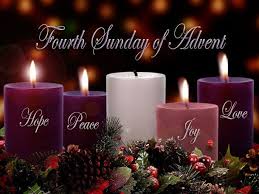 As this Newsletter is issued on the 4th Sunday of Advent and we wait and watch in hope to celebrate the coming of Christ as a baby in Bethlehem, let us remain prayerful and faithful to the One who is always faithful to us.For those coming into church, you will have seen the Christmas tree in the front entrance decorated with Christmas baubles and lights and crocheted stars and cards. The Brew and a Chat group have crocheted the stars and attached the cards in memory of the loss of a baby or a loved one. Please see Nicola or Denise for more information and if you would like to put a star with its card on the tree. 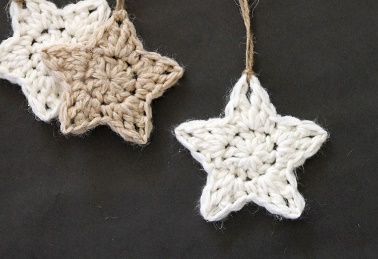 Psalms for each day of the week 19th – 24th December:Mon:   Psalm 146        Tues: Psalm 46             Wed: Psalm 121Thurs: Psalm 124        Fri: Psalm 130                Sat: Psalm 45The services for the coming weeks are given below. Key: DOB: Revd Dave O’Brien; SH: Revd Steve Haskett; VB: Vicky Bentley 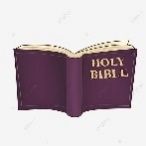 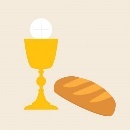 Holy Communion  Service of the Word    Midweek Book of Common Prayer Holy Communion Service:Will recommence in the New Year at 11am on Wednesday 4th January PLEASE NOTE: After today, the Newsletter and the Prayer Letter will be available again from Sunday 15th  January 2023. A blessed Christmas to everyone at St Thomas’ Blackpool and to all those who follow us on the church website and Facebook page.May God direct us and give us vision, wisdom, strength and courage to act justly, love mercy and walk humbly with Him in 2023.SUNDAY10.30am6pm6pm18th DecADVENT 4Theme: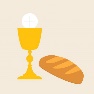 Matthew 1: 18 –25Preach: Archdeacon Mark IrelandLead: DOBService of the Word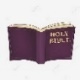 7 Lessons and CarolsGospel PresentationTheme: John 1: 1 – 14 The Word made fleshPreach: Archdeacon Mark IrelandLead: DOBService of the Word7 Lessons and CarolsGospel PresentationTheme: John 1: 1 – 14 The Word made fleshPreach: Archdeacon Mark IrelandLead: DOBSATURDAY24th DecCHRISTMASEVEMIDNIGHT COMMUNIONstarting at 11.30pmTheme:  Luke 2: 1 – 14Lead/Preach: DOBMIDNIGHT COMMUNIONstarting at 11.30pmTheme:  Luke 2: 1 – 14Lead/Preach: DOBMIDNIGHT COMMUNIONstarting at 11.30pmTheme:  Luke 2: 1 – 14Lead/Preach: DOBSUNDAY25th DecCHRISTMAS DAY10.30AM Service of Holy CommunionTheme: John 1: 1 – 14Lead/Preach: DOB10.30AM Service of Holy CommunionTheme: John 1: 1 – 14Lead/Preach: DOB10.30AM Service of Holy CommunionTheme: John 1: 1 – 14Lead/Preach: DOBSUNDAY1st Jan 2023Christmas 210.30AM Service of Holy CommunionTheme: Luke 2: 15 – 21Lead/Preach: DOB10.30AM Service of Holy CommunionTheme: Luke 2: 15 – 21Lead/Preach: DOB10.30AM Service of Holy CommunionTheme: Luke 2: 15 – 21Lead/Preach: DOBSUNDAY10.30am10.30am6pm8th JanEPIPHANY/ BAPTISM OF CHRISTService of the Word 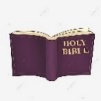 Theme: Matthew 3: 13 – endLead: VB     Preach: DOBService of the Word Theme: Matthew 3: 13 – endLead: VB     Preach: DOBHoly CommunionWorship and Bible TeachingTheme: Matthew 2: 1 – 12Worship the KingLead: DOB    Preach: SH